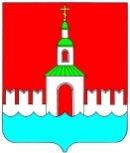   АДМИНИСТРАЦИЯ ЮРЬЕВЕЦКОГОМУНИЦИПАЛЬНОГО РАЙОНАИВАНОВСКОЙ ОБЛАСТИПОСТАНОВЛЕНИЕ	от 16.08.2018  № 317	      г. ЮрьевецОб утверждении плана противодействия коррупции в  администрации Юрьевецкого муниципального района на 2018 – 2020 годыВ соответствии с Национальной стратегией противодействия коррупции, утвержденной Указом Президента Российской Федерации от 13 апреля 2010 г. № 460,  Национальным планом противодействия коррупции на 2018 - 2020 годы, утвержденным Указом  Президента Российской Федерации от 29.06.2018  N 378, пунктом 1 части 1 статьи 5 Федерального закона от 25 декабря 2008 г. № 273-ФЗ «О противодействии коррупции», распоряжением Губернатора Ивановской области от 30.08.2013 № 143-р «Об утверждении плана отдельных мероприятий по противодействию коррупции в Ивановской области», администрация Юрьевецкого муниципального района,постановляет:1. Утвердить план противодействия коррупции в администрации Юрьевецкого муниципального района на 2018 – 2020 годы (далее План) согласно приложению к настоящему постановлению.2. Заместителям главы администрации Юрьевецкого муниципального района, руководителям отраслевых (функциональных) органов и структурных подразделений администрации Юрьевецкого муниципального района, специалистам администрации Юрьевецкого муниципального района   по направлениям деятельности обеспечить выполнение мероприятий Плана.  3. Исполнителям мероприятий Плана осуществлять анализ исполнения соответствующих пунктов Плана и информации об исполнении Плана и о ходе реализации мер по противодействию коррупции в органах местного самоуправления Юрьевецкого муниципального района, в целях принятия мер по предупреждению коррупции, минимизации и (или) ликвидации последствий коррупционных правонарушений и достижения конкретных результатов в работе по предупреждению коррупции.4. Рекомендовать главам сельских поселений Юрьевецкого муниципального района   разработать планы противодействия коррупции в администрациях поселений. 5. Настоящее  постановление обнародовать  в соответствии со статьей 10 Устава Юрьевецкого муниципального района и разместить на официальном сайте администрации Юрьевецкого муниципального района «юрьевец-официальный. рф».  6. Постановление администрации Юрьевецкого муниципального района от 20.05.2016 № 161 «Об утверждении плана противодействия коррупции в  Администрации Юрьевецкого муниципального района на 2016 – 2017 годы» считать утратившим силу.5. Настоящее постановление вступает в силу со дня его официального обнародования.6. Контроль за выполнением постановления  оставляю за собой.Глава Юрьевецкогомуниципального района                                            		       Ю.И.ТимошенкоПриложениек постановлению администрацииЮрьевецкого муниципального районаОт 16.08.2018  № 317ПЛАН противодействия коррупции в администрации Юрьевецкого муниципального района   на 2018 – 2020 годы№№п/пНаименование мероприятияСрокисполненияИсполнители,соисполнители123341.Мероприятия по совершенствованию правового регулирования в сфере противодействия коррупции в Юрьевецком муниципальном  районеМероприятия по совершенствованию правового регулирования в сфере противодействия коррупции в Юрьевецком муниципальном  районеМероприятия по совершенствованию правового регулирования в сфере противодействия коррупции в Юрьевецком муниципальном  районеМероприятия по совершенствованию правового регулирования в сфере противодействия коррупции в Юрьевецком муниципальном  районе1.1.Оказание правовой, организационной и методической помощи органам местного самоуправления городского и сельских поселений  Юрьевецкого муниципального района в разработке планов по противодействию коррупции на 2018 - 2020 годы.2018 год 2018 год  Управление муниципальной  службы, кадровой работы, архивного дела и правового обеспечения 1.2.Подготовка предложений по разработке и принятию муниципальных нормативных правовых актов по совершенствованию правового регулирования в сфере противодействия коррупции.2018-2020 годы,по мере необходимости2018-2020 годы,по мере необходимостиУправление муниципальной  службы, кадровой работы, архивного дела и правового обеспечения 1.3.Внесение дополнений в трудовые договоры, заключенные с  руководителями структурных подразделений и отраслевых (функциональных) органов администрации  Юрьевецкого муниципального района, а также лиц, ответственных за профилактику коррупционных и иных правонарушений, предусматривающих персональную ответственность за состояние антикоррупционной работы в курируемых (возглавляемых) ими подразделениях, органах.2018 год, 2018 год, Управление муниципальной  службы, кадровой работы, архивного дела и правового обеспечения 2.Мероприятия по оптимизации функционирования системыи совершенствованию организационных основ противодействия коррупцииМероприятия по оптимизации функционирования системыи совершенствованию организационных основ противодействия коррупцииМероприятия по оптимизации функционирования системыи совершенствованию организационных основ противодействия коррупцииМероприятия по оптимизации функционирования системыи совершенствованию организационных основ противодействия коррупции2.1.Обеспечение координации деятельности структурных подразделений и отраслевых (функциональных) органов администрации  Юрьевецкого муниципального района и взаимодействия с территориальными органами федеральных органов исполнительной власти и органами местного самоуправления  Юрьевецкого муниципального  района, в том числе при рассмотрении обращений граждан по вопросам противодействия коррупции, поступивших по телефону «горячей линии».2018-2020 годы,постоянно2018-2020 годы,постоянноУправление муниципальной  службы, кадровой работы, архивного дела и правового обеспечения 2.2.Проведение инструкторско-методических занятий с ответственными должностными лицами структурных подразделений и отраслевых (функциональных) органах администрации  Юрьевецкого муниципального района и органов местного самоуправления  Юрьевецкого муниципального района по вопросам реализации антикоррупционной политики и по порядку подготовки отчетных информационно-аналитических документов о результатах работы в сфере противодействия коррупции.2018-20202018-2020Управление муниципальной  службы, кадровой работы, архивного дела и правового обеспечения; - руководители структурных подразделений администрации Юрьевецкого муниципального района;  - Главы сельских поселений  Юрьевецкого муниципального района2.3.Проведение мероприятий по текущему контролю за исполнением решений   комиссии по противодействию коррупции в  Юрьевецком муниципальном  районе и в структурных подразделениях администрации  Юрьевецкого муниципального  района.2018-2020 годы, постоянно,
с учетом контрольных сроков2018-2020 годы, постоянно,
с учетом контрольных сроков - Управление муниципальной  службы, кадровой работы, архивного дела и правового обеспечения; - руководители структурных подразделений   администрации  Юрьевецкого муниципального  района2.4.Подготовка структурными подразделениями и отраслевыми (функциональными) органами администрации  Юрьевецкого муниципального района отчетов о результатах реализации программы и плана по противодействию коррупции.2018-2020 годы, ежегодно,к   20.122018-2020 годы, ежегодно,к   20.12- Управление муниципальной  службы, кадровой работы, архивного дела и правового обеспечения;- руководители структурных подразделений администрации  Юрьевецкого муниципального  района3.Мероприятия по формированию антикоррупционных механизмов в рамках осуществления кадровой политикиМероприятия по формированию антикоррупционных механизмов в рамках осуществления кадровой политикиМероприятия по формированию антикоррупционных механизмов в рамках осуществления кадровой политикиМероприятия по формированию антикоррупционных механизмов в рамках осуществления кадровой политики3.1.Организация эффективной работы комиссии по соблюдению требований к служебному поведению муниципальных  служащих администрации  Юрьевецкого муниципального  района и урегулированию конфликта интересов:а) в обеспечении соблюдения муниципальными служащими ограничений и запретов, требований о предотвращении или урегулировании конфликта интересов, а также в обеспечении исполнения ими обязанностей, установленных Федеральным законом «О противодействии коррупции», другими нормативными правовыми актами;б) в подготовке предложений для принятия мер по результатам проверки фактов о представлении муниципальным служащим недостоверных или неполных сведений, о полученных ими доходах, расходах, об имуществе, принадлежащем им на праве собственности, и об их обязательствах имущественного характера, а также сведений о доходах, расходах, об имуществе и обязательствах имущественного характера своих супруги (супруга) и несовершеннолетних детей.2018-2020 годы,постоянно2018-2020 годы,постоянноУправление муниципальной  службы, кадровой работы, архивного дела и правового обеспечения 3.2Организация обучения муниципальных служащих, впервые поступивших на муниципальную службу в администрации Юрьевецкого муниципального района, по образовательным программам в области противодействия коррупции2018-2020 годыпо мере необходимости2018-2020 годыпо мере необходимостиУправление муниципальной  службы, кадровой работы, архивного дела и правового обеспечения 3.3Организация ведения личных дел лиц, замещающих муниципальные должности и муниципальных служащих, в том числе в части контроля за актуализацией сведений, содержащихся в анкетах, представляемых при назначении на указанные должности и поступлении на такую службу, об их родственниках и свойственниках в целях выявления возможного конфликта интересов2018-2020 годыпостоянно2018-2020 годыпостоянноУправление муниципальной  службы, кадровой работы, архивного дела и правового обеспечения 3.4Обеспечение использования с 1 января 2019 года при заполнении справок о доходах, расходах, об имуществе и обязательствах имущественного характера специального программного обеспечения «Справки БК» лицами, претендующими на замещение муниципальных должностей и должностей муниципальной службы Юрьевецкого муниципального района, а также лицами, замещающими муниципальные должности и должности муниципальной службы Юрьевецкого муниципального района, осуществление полномочий по которым влечет за собой обязанность представлять сведения о своих доходах, расходах, об имуществе и обязательствах имущественного характера, о доходах, расходах, об имуществе и обязательствах имущественного характера своих супругов и несовершеннолетних детей2018-2020 годыпостоянно2018-2020 годыпостоянноУправление муниципальной  службы, кадровой работы, архивного дела и правового обеспечения 3.5Осуществление мониторинга за применением предусмотренных законодательством мер юридической ответственности в отношении муниципальных служащих в каждом случае несоблюдения запретов, ограничений и требований, установленных в целях противодействия коррупции, в том числе мер по предотвращению и (или) урегулированию конфликта интересов.2018-2020 годы постоянно2018-2020 годы постоянно Управление муниципальной  службы, кадровой работы, архивного дела и правового обеспечения 3.6Осуществление организационных, разъяснительных и иных мер по соблюдению лицами, замещающими муниципальные должности  (далее - муниципальные должности), и муниципальными служащими ограничений, запретов и по исполнению обязанностей, установленных в целях противодействия коррупции, в том числе мер по предотвращению и (или) урегулированию конфликта интересов, ограничений, касающихся получения подарков.2018-2020годы,по мере необходимости2018-2020годы,по мере необходимостиУправление муниципальной  службы, кадровой работы, архивного дела и правового обеспечения 3.7Организация проведения в порядке, предусмотренном нормативными правовыми актами, проверок по случаям несоблюдения муниципальными служащими администрации  Юрьевецкого муниципального  района ограничений, запретов и неисполнения обязанностей, установленных в целях противодействия коррупции, нарушения ограничений, касающихся получения подарков в связи с их должностным положением или исполнением ими служебных (должностных) обязанностей, о сдаче и оценке подарка, реализации (выкупе) и зачислении в доход соответствующего бюджета средств, вырученных от его реализации, а также применения соответствующих мер юридической ответственности. Проведение мероприятий по формированию негативного отношения к дарению подарков лицам, замещающим муниципальные должности, и муниципальным служащим в связи с их должностным положением или исполнением ими служебных (должностных) обязанностей.2018-2020годы,по мере необходимости2018-2020годы,по мере необходимостиУправление муниципальной  службы, кадровой работы, архивного дела и правового обеспечения 3.8Мониторинг выполнения муниципальными служащими администрации    Юрьевецкого муниципального  района  положений Федерального закона от 25.03.2007 № 25-ФЗ «О муниципальной службе в Российской Федерации»,
 в части предварительного уведомления нанимателя о намерении выполнять иную оплачиваемую работу.2018- 2020 годы,ежегодно,  к  20.122018- 2020 годы,ежегодно,  к  20.12- руководители структурных подразделений    Администрации  Юрьевецкого муниципального  района;- Управление муниципальной  службы, кадровой работы, архивного дела и правового обеспечения 3.9Организация работы по выявлению случаев возникновения конфликта интересов, одной из сторон которого являются лица, замещающие должности муниципальной службы, и принятие мер, предусмотренных законодательством Российской Федерации по предотвращению и урегулированию конфликта интересов при реализации положений Федерального закона от 05.04.2013 № 44-ФЗ  «О контрактной системе в сфере закупок, товаров, услуг для обеспечения государственных и муниципальных нужд». Применение по каждому случаю конфликта интересов мер юридической ответственности, предусмотренных законодательством Российской Федерации.2018-2020 годы,постоянно2018-2020 годы,постоянно- заместители главы Администрации  Юрьевецкого муниципального района,- руководители структурных  подразделений администрации3.10Размещение на официальном сайте Администрации Юрьевецкого муниципального района   в информационно-телекоммуникационной сети «Интернет» (далее – сети Интернет) информации о деятельности комиссии по соблюдению требований к служебному поведению муниципальных служащих администрации Юрьевецкого муниципального района   и урегулированию конфликта интересов.2018 - 2020 годы,по мере необходимости2018 - 2020 годы,по мере необходимостиУправление муниципальной  службы, кадровой работы, архивного дела и правового обеспечения 3.11Организация размещения на официальном сайте администрации  Юрьевецкого муниципального района в сети Интернет в установленном законодательством порядке:- сведений о расходах, о доходах, об имуществе и обязательствах имущественного характера, представляемых муниципальными служащими, должности которых включены в Перечень коррупционно-опасных должностей, а также сведений о расходах, о доходах, об имуществе и обязательствах имущественного характера их супруга (супруги) и несовершеннолетних детей;- сведений о расходах, о доходах, об имуществе и обязательствах имущественного характера, представляемых руководителями муниципальных учреждений  Юрьевецкого муниципального района, а также о расходах, о доходах, об имуществе и обязательствах имущественного характера их супруга (супруги) и несовершеннолетних детей.2018-2020годы,до 30 маягода следующего за отчетным2018-2020годы,до 30 маягода следующего за отчетным - Управление муниципальной  службы, кадровой работы, архивного дела и правового обеспечения; - руководители  структурных подразделений администрации Юрьевецкого муниципального района3.12.Проведение тематических информационно-методических семинаров (занятий) для муниципальных служащих, ответственных за работу по профилактике коррупционных и иных правонарушений в структурных подразделениях и отраслевых (функциональных) органах администрации  Юрьевецкого муниципального района, по разъяснению порядка применения законодательства по противодействию коррупции.2018-2020 годы,по мере необходимости, но не реже I раза в год2018-2020 годы,по мере необходимости, но не реже I раза в годУправление муниципальной  службы, кадровой работы, архивного дела и правового обеспечения 3.13.Проведение руководителями структурных подразделений и отраслевых (функциональных) органов Администрации  Юрьевецкого муниципального района оценки коррупционных рисков, возникающих при реализации ими муниципальных функций, корректировка, при необходимости, Перечня должностей муниципальной службы  Юрьевецкого муниципального района, при  назначении на которые и замещении которых муниципальные служащие Юрьевецкого муниципального района  обязаны представлять сведения о своих доходах, расходах, об имуществе и обязательствах имущественного характера, а также сведений о доходах, расходах, об имуществе и обязательствах имущественного характера своих супругов (супруга) и несовершеннолетних детей.2018- 2020 годы,ежегодно, II квартал2018- 2020 годы,ежегодно, II квартал- Управление муниципальной  службы, кадровой работы, архивного дела и правового обеспечения ; - руководители  структурных подразделений администрации Юрьевецкого муниципального района3.14.Формирование кадрового резерва для замещения должностей муниципальной службы Администрации Юрьевецкого муниципального  района с учетом требований антикоррупционного законодательства Российской Федерации. Подготовка предложений по осуществлению ротации муниципальных служащих в  администрации Юрьевецкого муниципального  района.2018-2020 годы,постоянно2018-2020 годы,постоянноУправление муниципальной  службы, кадровой работы, архивного дела и правового обеспечения 3.15.Организация работы по соблюдению муниципальными служащими Кодекса этики и служебного поведения муниципальных служащих администрации Юрьевецкого муниципального района. Подготовка предложений по его совершенствованию.Формирование у муниципальных служащих отрицательного отношения к коррупции, негативного отношения к дарению подарков в связи с  должностным положением или в связи с исполнением служебных обязанностей, каждый установленный факт коррупции предавать гласности.2018-2020 годы,постоянно2018-2020 годы,постоянно- руководители структурных подразделений  администрации муниципального района;   - Управление муниципальной  службы, кадровой работы, архивного дела и правового обеспечения 3.16.Проведение анализа и внесение, при необходимости, предложений по корректировке антикоррупционных стандартов в сфере деятельности органов местного самоуправления Юрьевецкого муниципального района.2018, 2020 годы,ежегодно,II квартал2018, 2020 годы,ежегодно,II квартал- руководители  структурных подразделений администрации Юрьевецкого муниципального района  - Управление муниципальной  службы, кадровой работы, архивного дела и правового обеспечения 3.17.Ежегодное доведение до муниципальных служащих положений действующего законодательства Российской Федерации, Ивановской области, муниципальных правовых актов администрации Юрьевецкого муниципального  района о противодействии коррупции, в том числе об установлении наказания за коммерческий подкуп, получение и дачу взятки, посредничество во взяточничестве в виде штрафов, кратных сумме коммерческого подкупа или взятки, об увольнении в связи с утратой доверия, о порядке проверки сведений, представляемых муниципальными служащими в соответствии с законодательством Российской Федерации о противодействии коррупции.2018-2020 годы,ежегодно, IV квартал2018-2020 годы,ежегодно, IV квартал - руководители  структурных подразделений администрации Юрьевецкого муниципального района  - Управление муниципальной  службы, кадровой работы, архивного дела и правового обеспечения 3.18.Обеспечение реализации положений нормативных правовых актов по защите лиц, сообщающих о фактах коррупции, от преследования и ущемления их прав и законных интересов со стороны муниципальных служащих, действия которых обжалуются.2018-2020 годы,постоянно2018-2020 годы,постоянно  - Управление муниципальной  службы, кадровой работы, архивного дела и правового обеспечения 4.Мероприятия по обеспечению антикоррупционной экспертизы нормативных правовых актов  Юрьевецкого муниципального района и их проектовМероприятия по обеспечению антикоррупционной экспертизы нормативных правовых актов  Юрьевецкого муниципального района и их проектовМероприятия по обеспечению антикоррупционной экспертизы нормативных правовых актов  Юрьевецкого муниципального района и их проектовМероприятия по обеспечению антикоррупционной экспертизы нормативных правовых актов  Юрьевецкого муниципального района и их проектов4.1.Обеспечение проведения  антикоррупционной экспертизы нормативных правовых актов администрации Юрьевецкого муниципального района и их проектов.2018- 2020 годы,постоянно- руководители  структурных подразделений администрации Юрьевецкого муниципального района   - Управление муниципальной  службы, кадровой работы, архивного дела и правового обеспечения - руководители  структурных подразделений администрации Юрьевецкого муниципального района   - Управление муниципальной  службы, кадровой работы, архивного дела и правового обеспечения 4.2Мониторинг законодательства Российской Федерации в сфере противодействия коррупции и приведение правовых актов в соответствие с федеральными законами и иными нормативными правовыми актами Российской Федерации в сфере противодействия коррупции.2018-2020 годы,постоянно- руководители  структурных подразделений администрации Юрьевецкого муниципального района   - Управление муниципальной  службы, кадровой работы, архивного дела и правового обеспечения - руководители  структурных подразделений администрации Юрьевецкого муниципального района   - Управление муниципальной  службы, кадровой работы, архивного дела и правового обеспечения 5.Мероприятия по организации и проведению антикоррупционного мониторинга, оценке эффективности мер противодействиякоррупции в Юрьевецком муниципальном районеМероприятия по организации и проведению антикоррупционного мониторинга, оценке эффективности мер противодействиякоррупции в Юрьевецком муниципальном районеМероприятия по организации и проведению антикоррупционного мониторинга, оценке эффективности мер противодействиякоррупции в Юрьевецком муниципальном районеМероприятия по организации и проведению антикоррупционного мониторинга, оценке эффективности мер противодействиякоррупции в Юрьевецком муниципальном районе5.1.Обеспечение проведения антикоррупционного мониторинга в целях оценки эффективности мер противодействия коррупции в Юрьевецком муниципальном  районе, осуществляемого   комиссией по противодействию коррупции в Юрьевецком муниципальном  районе.2018-2020 годы,ежегодно, к   20.122018-2020 годы,ежегодно, к   20.12- Управление муниципальной  службы, кадровой работы, архивного дела и правового обеспечения - руководители  структурных подразделений администрации Юрьевецкого муниципального района    6.Мероприятия информационно-пропагандистского обеспечения по снижению правового нигилизма населения, формированию антикоррупционного общественного мнения и нетерпимости к коррупционному поведениюМероприятия информационно-пропагандистского обеспечения по снижению правового нигилизма населения, формированию антикоррупционного общественного мнения и нетерпимости к коррупционному поведениюМероприятия информационно-пропагандистского обеспечения по снижению правового нигилизма населения, формированию антикоррупционного общественного мнения и нетерпимости к коррупционному поведениюМероприятия информационно-пропагандистского обеспечения по снижению правового нигилизма населения, формированию антикоррупционного общественного мнения и нетерпимости к коррупционному поведению6.1.Привлечение средств массовой информации к участию в формировании нетерпимого отношения к проявлениям коррупции со стороны муниципальных служащих, граждан и организаций.2018-2020 г.г.2018-2020 г.г. - Управление муниципальной  службы, кадровой работы, архивного дела и правового обеспечения;- руководители  структурных подразделений администрации Юрьевецкого муниципального района 6.2.Размещение информационных материалов о ходе реализации антикоррупционной политики, правовых актов и документов по вопросам реализации антикоррупционной политики на официальном сайте Администрации Юрьевецкого муниципального района в сети «Интернет».2018-2020 годы,по мере необходимости, 
но не реже I  раза 
в полугодие2018-2020 годы,по мере необходимости, 
но не реже I  раза 
в полугодие - Управление муниципальной  службы, кадровой работы, архивного дела и правового обеспечения 6.4Обеспечение информационной поддержки программ, проектов, акций и других инициатив в сфере противодействия коррупции, осуществляемых институтами гражданского общества на территории Юрьевецкого муниципального  района, в том числе с использованием официального сайта Администрации Юрьевецкого муниципального района в сети «Интернет».2018- 2020 годы,по мере поступления2018- 2020 годы,по мере поступления - Управление муниципальной  службы, кадровой работы, архивного дела и правового обеспечения- руководители  структурных подразделений администрации Юрьевецкого муниципального района    6.5.Проведение круглых столов с руководителями структурных подразделений и отраслевых (функциональных) органов Администрации Юрьевецкого муниципального района, органов местного самоуправления Юрьевецкого муниципального района, общественных объединений, средств массовой информации по вопросу повышения эффективности взаимодействия органов местного самоуправления Юрьевецкого муниципального  района  с институтами гражданского общества в сфере противодействия коррупции.2018-2020 годы,по мере необходимости2018-2020 годы,по мере необходимости - Управление муниципальной  службы, кадровой работы, архивного дела и правового обеспечения;  - руководители  структурных подразделений администрации Юрьевецкого муниципального района6.6.Выступления должностных лиц структурных подразделений и отраслевых (функциональных) органов Администрации Юрьевецкого муниципального района по проблемам реализации антикоррупционной политики в СМИ, в том числе в форме интервью.2018-2020 годы,по мере необходимости, но не реже I раза в год2018-2020 годы,по мере необходимости, но не реже I раза в год - Управление муниципальной  службы, кадровой работы, архивного дела и правового обеспечения;- руководители  структурных подразделений администрации Юрьевецкого муниципального района6.7.Подготовка и размещение в средствах массовой информации информационных материалов об антикоррупционных мероприятиях, проводимых на территории Юрьевецкого муниципального района.2018- 2020 годы,по мере необходимости2018- 2020 годы,по мере необходимости - Управление муниципальной  службы, кадровой работы, архивного дела и правового обеспечения;- руководители  структурных подразделений администрации Юрьевецкого муниципального района6.8.Разработка и размещение в помещениях структурных подразделений и отраслевых (функциональных) органов администрации Юрьевецкого муниципального  района, подведомственных им  муниципальных учреждений памяток для граждан (посетителей) об общественно опасных последствиях проявления коррупции.2018-2020 годы,обновление по мере необходимости, но не реже I раза в год2018-2020 годы,обновление по мере необходимости, но не реже I раза в год- руководители  структурных подразделений администрации Юрьевецкого муниципального района6.9.Обеспечение возможности размещения физическими и юридическими лицами на официальном сайте Администрации Юрьевецкого муниципального  района в сети Интернет информации (обращений) о ставших им известными фактах коррупции2018- 2020 годы,постоянно2018- 2020 годы,постоянно- Управление муниципальной  службы, кадровой работы, архивного дела и правового обеспечения6.10.Проведение мероприятий, посвященных Международному дню борьбы с коррупцией (отмечается ежегодно 9 декабря, начиная с 2004 года).2018-2020 годы,ежегодно, ноябрь-декабрь2018-2020 годы,ежегодно, ноябрь-декабрь - Управление муниципальной  службы, кадровой работы, архивного дела и правового обеспечения;- руководители  структурных подразделений администрации Юрьевецкого муниципального района7.Мероприятия по просвещению, обучению и воспитанию по вопросам противодействия коррупцииМероприятия по просвещению, обучению и воспитанию по вопросам противодействия коррупцииМероприятия по просвещению, обучению и воспитанию по вопросам противодействия коррупцииМероприятия по просвещению, обучению и воспитанию по вопросам противодействия коррупции7.1.Организация обучения муниципальных служащих Юрьевецкого муниципального района на семинарах или курсах по вопросам противодействия коррупции в органах власти, в том числе ответственных за работу по профилактике коррупционных правонарушений.2018-2020 годы,2018-2020 годы, - Управление муниципальной  службы, кадровой работы, архивного дела и правового обеспечения8.Мероприятия по противодействию коррупции в сфере финансово-хозяйственной деятельности,в т.ч. предпринимательства и строительства.Мероприятия по противодействию коррупции в сфере финансово-хозяйственной деятельности,в т.ч. предпринимательства и строительства.Мероприятия по противодействию коррупции в сфере финансово-хозяйственной деятельности,в т.ч. предпринимательства и строительства.Мероприятия по противодействию коррупции в сфере финансово-хозяйственной деятельности,в т.ч. предпринимательства и строительства.8.1Совершенствование мер по повышению эффективности использования общественных (публичных) слушаний, предусмотренных земельным и градостроительным законодательством Российской Федерации, при рассмотрении вопросов о предоставлении земельных участков, находящихся в  государственной и муниципальной собственности.2018-2020 годы,по мере необходимости 2018-2020 годы,по мере необходимости - Комитет по управлению муниципальным имуществом, земельным отношениям и сельскому хозяйству администрации Юрьевецкого муниципального района, 8.2.Обеспечение прозрачности процесса регулирования земельных отношений и рационального использования земельных участков.2018-2020 годы,постоянно2018-2020 годы,постоянно - Комитет по управлению муниципальным имуществом, земельным отношениям и сельскому хозяйству  аадминистрации Юрьевецкого муниципального района8.3.Внедрение мер и осуществление контроля по устранению коррупциогенных факторов, препятствующих созданию благоприятных условий для привлечения инвестиций.2018-2020 годы,по мере необходимости, но не реже I раза в полугодие2018-2020 годы,по мере необходимости, но не реже I раза в полугодие- отдел развития инфраструктуры, экономики и муниципального контроля администрации Юрьевецкого муниципального района8.4.Проведение конференций с участием представителей малого и среднего предпринимательства, семинаров, «круглых столов» но вопросам развития малого и среднего предпринимательства, противодействия коррупции, устранения административных барьеров, препятствующих развитию бизнеса, с приглашением представителей органов местного самоуправления Юрьевецкого муниципального района2018-2020 годы,по мере необходимости, но не реже I раза в полугодие2018-2020 годы,по мере необходимости, но не реже I раза в полугодие- отдел развития инфраструктуры, экономики и муниципального контроля администрации Юрьевецкого муниципального района;- Управление муниципальной  службы, кадровой работы, архивного дела и правового обеспечения8.5.Оказание поддержки субъектам малого и среднего предпринимательства по вопросам преодоления административных барьеров, в том числе по вопросам контрольно-надзорных мероприятий, досудебной и судебной защиты, представление интересов в государственных и муниципальных органах.2018, 2020 годы,постоянно2018, 2020 годы,постоянно- отдел развития инфраструктуры, экономики и муниципального контроля администрации Юрьевецкого муниципального района  - Управление муниципальной  службы, кадровой работы, архивного дела и правового обеспечения8.6.Информирование субъектов предпринимательской деятельности Юрьевецкого муниципального  района о порядке обращения о фактах коррупции в деятельности муниципальных служащих.2018- 2020 годы,по мере необходимости, но не реже I раза в полугодие2018- 2020 годы,по мере необходимости, но не реже I раза в полугодие- отдел развития инфраструктуры, экономики и муниципального контроля администрации Юрьевецкого муниципального района   8.7.Распространение позитивного опыта противостояния предпринимателей попыткам коррупционного давления.2018-2020годы,по мере необходимости, но не реже I раза в квартал2018-2020годы,по мере необходимости, но не реже I раза в квартал- отдел развития инфраструктуры, экономики и муниципального контроля администрации Юрьевецкого муниципального района    8.8.Проведение разъяснительной работы (семинары, форумы, лекции) среди муниципальных заказчиков по вопросу реализации положений Федерального закона от 05.04.2013 № 44-ФЗ «О контрактной системе в сфере закупок товаров, работ, услуг для обеспечения муниципальных нужд», а также антикоррупционного законодательства.2018-2020 годы,по мере необходимости, но не реже I раза в полугодие2018-2020 годы,по мере необходимости, но не реже I раза в полугодие  - контрактная служба администрации Юрьевецкого муниципального района8.10.Осуществление контроля за выполнением принятых контрактных обязательств, прозрачностью процедур в сфере закупок товаров, работ, услуг для обеспечения муниципальных нужд.2018-2020годы,по мере необходимости, но не реже I раза в полугодие2018-2020годы,по мере необходимости, но не реже I раза в полугодие- руководители  структурных подразделений администрации Юрьевецкого муниципального района     8.11Проведение проверок заказчиков на предмет обоснованности заключения дополнительных соглашений к контрактам на выполнение работ по строительству, реконструкции, капитальному ремонту объектов капитального строительства, а также искусственных дорожных сооружений, включенных в состав автомобильных дорог, с ценой контракта более 30 млн. рублей.2018-2020 годы,по мере необходимости2018-2020 годы,по мере необходимости   -  контрактная служба администрации Юрьевецкого муниципального района; -отдел развития инфраструктуры, экономики и муниципального контроля  8.12.Проведение мониторинга системы эффективности контроля за деятельностью по управлению многоквартирными домами и размещение его результатов на официальном сайте в  сети «Интернет».2018- 2020 годы,ежеквартально2018- 2020 годы,ежеквартально- управление городского хозяйства и ЖКХ администрации Юрьевецкого муниципального района9.Мероприятия по обеспечению прозрачности деятельности структурных подразделений и отраслевых (функциональных) органов Администрации Юрьевецкого муниципального  районаМероприятия по обеспечению прозрачности деятельности структурных подразделений и отраслевых (функциональных) органов Администрации Юрьевецкого муниципального  районаМероприятия по обеспечению прозрачности деятельности структурных подразделений и отраслевых (функциональных) органов Администрации Юрьевецкого муниципального  районаМероприятия по обеспечению прозрачности деятельности структурных подразделений и отраслевых (функциональных) органов Администрации Юрьевецкого муниципального  района9.1.Обеспечение информационной открытости деятельности структурных подразделений и отраслевых (функциональных) органов администрации Юрьевецкого муниципального  района через средства массовой информации, телевидение, в том числе с использованием официального сайта администрации Юрьевецкого муниципального    района в сети Интернет.2018-2020годы,постоянно2018-2020годы,постоянноУправление муниципальной  службы, кадровой работы, архивного дела и правового обеспечения 9.2Обеспечение исполнения постановления Правительства Российской Федерации от 10.07.2013 № 582 «Об утверждении Правил размещения на официальном сайте образовательной организации в информационно-телекоммуникационной сети «Интернет» и обновления информации об образовательной организации».2018-2020 годы,постоянно2018-2020 годы,постоянно-управление  образования администрации Юрьевецкого муниципального района  9.3.Координация работы структурных подразделений и отраслевых (функциональных) органов администрации Юрьевецкого муниципального района и органов местного самоуправления  Юрьевецкого муниципального района по предоставлению муниципальных услуг.2018- 2020 годы,по мере необходимости2018- 2020 годы,по мере необходимостиЗаместители главы Администрации  Юрьевецкого муниципального района9.4.Обеспечение развития системы информирования населения о порядке и условиях бесплатного оказания гражданам медицинской помощи, в том числе об услугах, которые не подлежат оплате за счет личных средств граждан.2018- 2020 годы,постоянно2018- 2020 годы,постоянноОБУЗ «Кинешемская ЦРБ»  Юрьевецкий филиал9.5.Обеспечение населения  Юрьевецкого муниципального района доступной информацией о механизме формирования тарифов на коммунальные услуги, а также предоставления гражданам необходимых сведений по наиболее актуальным вопросам.2018-2020годы,по мере необходимости, но не реже I раза в квартал2018-2020годы,по мере необходимости, но не реже I раза в квартал - управление городского хозяйства и ЖКХ администрации Юрьевецкого муниципального района9.6.Проведение мониторинга размещения (опубликования) управляющими организациями информации для населения Юрьевецкого муниципального района в соответствии с Постановлением Правительства Российской Федерации от 23.09.2010 № 731 «Об утверждении стандарта раскрытия информации организациями, осуществляющими деятельность в сфере управления многоквартирными домами».2018-2020 годы, по мере необходимости, но не реже I раза в квартал2018-2020 годы, по мере необходимости, но не реже I раза в квартал - управление городского хозяйства и ЖКХ администрации Юрьевецкого муниципального района9.7.Своевременное обновление раздела Комитета по управлению имуществом, земельным отношениям и сельскому хозяйству Администрации Юрьевецкого муниципального  района на официальном сайте Администрации Юрьевецкого муниципального   района в сети Интернет, позволяющего физическим и юридическим лицам в свободной форме получать информацию о неиспользуемых (свободных от прав третьих лиц) земельных участков, находящихся в муниципальной собственности Юрьевецкого муниципального   района, а также государственная собственность на которые не разграничена, в том числе сельскохозяйственного назначения, а также земель, зарезервированных для муниципальных нужд и не используемых более трех лет, а также сведения об условиях продажи или аренды земельных участков.2018- 2020 годы,по мере необходимости, но не реже I раза в квартал2018- 2020 годы,по мере необходимости, но не реже I раза в кварталКомитет по управлению имуществом, земельным отношениям и  сельскому хозяйству Администрации Юрьевецкого муниципального  района,  9.8Мониторинг фактов недружественного поглощения имущества, земельных комплексов и прав собственности (рейдерства).2018- 2020 постоянно2018- 2020 постоянноКомитет по управлению имуществом, земельным отношениям и  сельскому хозяйству администрации Юрьевецкого муниципального  района9.9.Обеспечение размещения на официальном сайте Администрации Юрьевецкого муниципального  района в сети Интернет информации о результативности бюджетных расходов в соответствии приказом Министерства финансов Российской Федерации от 25.03.2011 № 33н «Об утверждении Инструкции о порядке составления, представления годовой, квартальной бухгалтерской отчетности государственных (муниципальных) бюджетных и автономных учреждений».2018-2020 годы,в течение 10 суток, после подготовки отчета в сроки определенные приказом Минфина России от 25.03.2011 № 33н2018-2020 годы,в течение 10 суток, после подготовки отчета в сроки определенные приказом Минфина России от 25.03.2011 № 33нФинансовый отдел Администрации  Юрьевецкого муниципального района